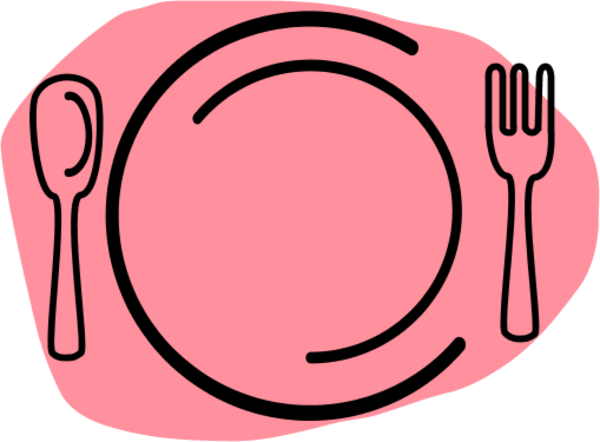 Travel Brochure of VeronaCreate a travel brochure for your friend who is visiting Verona around the same time period that Romeo and Juliet takes place. In your brochure, include a list of “social rules” your friend must obey and the consequences he or she may face if they disobey the rules. Make sure you include a rationale for these rules as your friend might not understand why they must behave in a certain way.Lost LettersChoose one character from the plot for whom a folder of “lost letters” has been found. You are to create a minimum of 5 personal letters that he she has written to at least three different characters. Each letter is to reveal a reaction to a particular event or series of events. Be authentic by writing in the “voice” of the character.Script of a “Missing Scene”Create a scene for the play that you believe is “missing.” To make this authentic, this scene must be written in dramatic format ( a play...like the one we read) and should include stage directions, actions, etc. Include a statement at the beginning of your work detailing the point of the scene and where your scene would be inserted.Make it a Comedy!In class we have discussed the difference between a comedy and a tragedy. Choose a point in the play where you believe the plot could “turn” and become a comedy rather than a tragedy. Re-write that scene following the directions for “Script of a Missing Scene"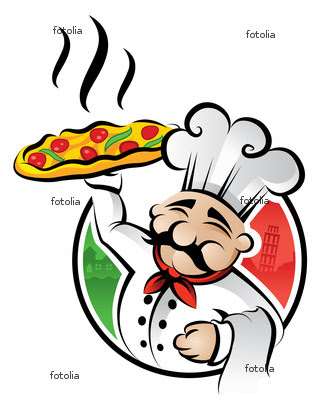 